Student Services Emotional Challenges Word Cloud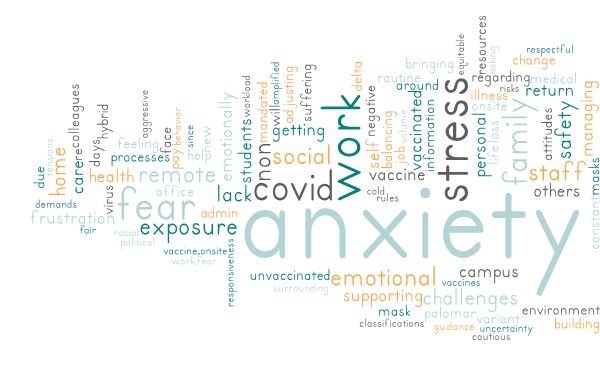 